АДМИНИСТРАЦИЯ СВЕТЛОГОРСКОГО СЕЛЬСОВЕТА  ТУРУХАНСКОГО РАЙОНА КРАСНОЯРСКОГО КРАЯПОСТАНОВЛЕНИЕп. Светлогорск01.11.2016                                                                                                                                           № 88-ПВ соответствии с Федеральным законом от 06.10.2003 №131-Ф3 "Об общих принципах организации местного самоуправления в Российской Федерации", Федеральным законом от 28.12.2009 №381-Ф3 "Об основах государственного регулирования торговой деятельности в Российской Федерации", Приказом министерства промышленности и торговли Красноярского края от 27.11.2013 №05-95 "Об установлении Порядка разработки и утверждения схемы размещения нестационарных торговых объектов органами местного самоуправления муниципальных образований Красноярского края", руководствуясь статьями 19, 22 Устава Светлогорского сельсовета Туруханского района Красноярского края, ПОСТАНОВЛЯЮ: 1. Утвердить Схему размещения нестационарных торговых объектов на территории муниципального образования Светлогорский сельсовет Туруханского района Красноярского края, согласно приложению.2. Признать утратившим силу Постановление администрации поселка Светлогорск Туруханского района Красноярского края №38-П от 09.10.2013г. «Об утверждении схемы размещения нестационарных торговых объектов на территории МО поселок Светлогорск».3. Опубликовать постановление в газете «Светлогорский вестник» и разместить на официальном сайте администрации Светлогорского сельсовета. 4. Настоящее Постановление вступает в силу со дня его опубликования.5. Контроль за выполнением настоящего Постановления оставляю за собой.Глава Светлогорского сельсовета                                                                                    А.К. КришталюкСхема размещения нестационарных торговых объектов на территории муниципального образования Светлогорский сельсовет Туруханского района Красноярского края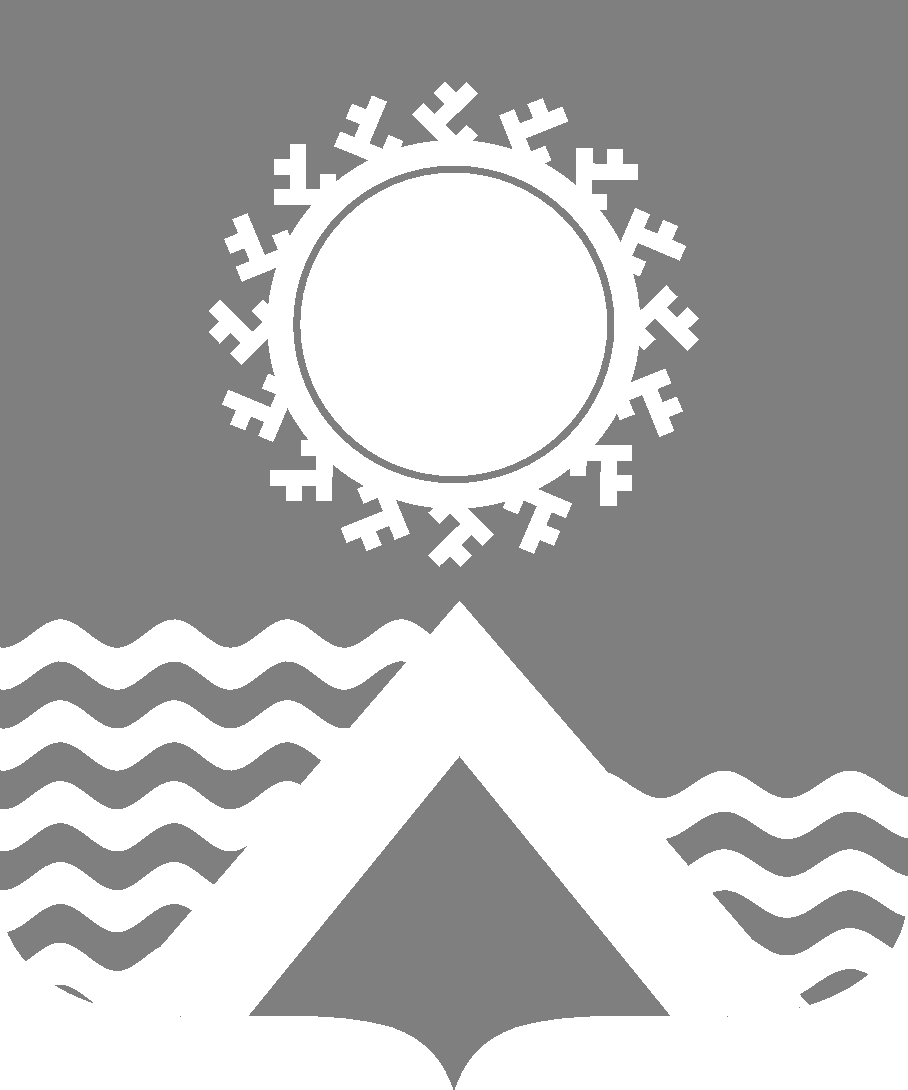 Об утверждении схемы размещения нестационарных торговых объектов на территории муниципального образования Светлогорский сельсовет Туруханского района Красноярского краяПриложение №1 к Постановлению администрации Светлогорского сельсовета Туруханского района Красноярского краяот  01.11.2016  № 88-П№ п/пТипнестационарноготорговогообъектаМесторасположение объектаКоличествонестационарныхторговыхобъектов (шт.)Площадь, занимаемая нестационарным торговым объектом (кв. м)ВидреализуемойпродукцииИнформация обиспользованиинестационарноготоргового объектасубъектами малогоили среднегопредпринимательства,осуществляющимиторговуюдеятельностьПериод размещениянестационарныхторговыхобъектов123456781.Торговая площадка20 м на Юго-запад от здания клуба «Заполярье», расположенного по адресу: п. Светлогорск, ул. Энергетиков, д. 19150Продовольственные товарыСубъекты малого или среднего предпринимательствакруглогодично